Государственное бюджетное образовательное учреждениевысшего профессионального образования«Дагестанская  государственная медицинская академия»Минздравоохранения Российской ФедерацииУТВЕРЖДАЮ Проректор по учебной работепрофессор_________________Маммаев С.Н.«___»__________________________2015 г.     РАБОЧАЯ  ПРОГРАММАпо дисциплине «Инфекционные болезни»Специальность__________________________ 31.05.02 - педиатрияФакультет______________________________  ПедиатрическийКафедра________________________________Инфекционных болезнейКвалификация выпускника ______________  Врач – педиатр общей практикиКурс___________________________________ 5-6    Семестр________________________________ 10-11Всего трудоемкость (зач.ед/часы)__________4,1/150Лекции_________________________________30 час.Практические занятия____________________72 час.Самостоятельная работа__________________ 50 час. Вид контроля: Экзамен  __________________11 семестр    Махачкала 2015 г.Программа составлена в соответствии с требованиями ФГОС ВО  по специальности  31.05.02 - педиатрия с учетом рекомендаций  примерной  программы по дисциплине «Инфекционные  болезни» МО РФ, 2003 г.Рабочая программа   одобрена на заседании кафедры инфекционных болезнейот _____________________2015г,                         протокол № ________И.о. зав. кафедрой, к.м.н., доцент  ______________ Пашаева С.А.Рабочая программа согласованаДиректор НМБ ДГМА_______________________Бекеева А.В.УМО _____________________________________Загирова Н.А.Зам. декана педиатрического факультета_______________Абдулкадыров С.П.Рабочая программа  рассмотрена на заседании совета факультета ДГМА от  «________»_____________2015 г.                           Протокол №__________Председатель СФ            ___________________           Алискандиев  А.М. (подпись)Составители:И.о. зав. кафедрой, доцент, к.м.н.   ________________ Пашаева С.А.Рецензент:Зав. кафедрой инфекционных болезней  ФПК ППС,  доц., к.м.н____________Арбулиева Е.А.СОДЕРЖАНИЕ РАБОЧЕЙ ПРОГРАММЫЦели и задачи дисциплины освоения дисциплины.Цель освоения дисциплины: формирование профессиональных компетенций в области знаний по общей и частной инфектологии, а также принципов диагностики, лечения и профилактики инфекционных болезней.Задачи изучения дисциплины:- изучение студентами этиологии и патогенеза инфекционных заболеваний; - приобретение студентами знаний по общей инфектологии и отдельных нозологических формах инфекционных болезней; - обучение студентов диагностике важнейших клинических синдромов при инфекционных заболеваниях и определению тяжести течения инфекционного процесса; - обучение студентов выбору оптимальных методов лабораторного и инструментального обследования при инфекционных заболеваниях; - обучение студентов составлению алгоритма дифференциальной диагностики; - обучение студентов оказанию инфекционным больным первой врачебной помощи при возникновении неотложных состояний; - обучение студентов определению показаний для госпитализации инфекционного больного; -  обучение студентов выбору оптимальных схем этиотропного и патогенетического лечения при основных нозологических формах инфекционных болезней; - обучение проведению полного объема лечебных и профилактических мероприятий в соответствие со стандартами лечения на дому больных с различными нозологическими формами инфекционных болезней; - обучение проведению диспансерного наблюдения и реабилитации пациентов в период реконвалесценции; - формирование у студентов умений по оформлению истории болезни с написанием в ней обоснования диагноза, дифференциального диагноза, эпикризов и т.д.; - ознакомление студентов с принципами организации и работы инфекционных больниц, с организацией ведения больных и делопроизводства в условиях амбулаторно-поликлинических учреждений; - формирование навыков изучения научной литературы и официальных статистических обзоров; - обучение студентов технике безопасности при работе с инфекционными больными; - формирование навыков общения с больным с учетом этических и деонтологических особенностей инфекционной патологии. Место  учебной дисциплины в структуре ООП ВПО.Дисциплина относится к профессиональному циклу С3 по специальности 31.05.02 «Педиатрия» в 9 семестре.Для изучения дисциплины необходимы знания, умения и навыки, формируемые следующими дисциплинами: - Латинский язык - основы латинской грамоты. - Микробиология - общие закономерности жизнедеятельности всех классов микроорганизмов, их роль и значение для жизни и здоровья человека. Представление о морфологии, физиологии генетике микробов, процессах их метаболизма, размножения, процессах обуславливающих возникновение и течение инфекционных заболеваний, закономерностях выздоровления и невосприимчивости организма. Знание частного раздела медицинской микробиологии, вопросов патогенеза, методов микробиологической диагностики, специфической профилактики и терапии инфекционных заболеваний. - Патофизиология - общие закономерности нормального течения работы клеток, органов и систем организма в целом, а также частных результатов исследования отдельных болезней человека. Учение о болезни, этиологии, патогенезе, исходах болезни, шоке, аллергии, реактивности и инфекционном процессе, воспалении, лихорадке.- Биохимия - основы биохимических процессов в организме у здоровых детей и при различных патологических состояниях. Нарушения обмена веществ, изменения системы кровообращения, дыхания, пищеварения, печени, нервной системы. - Патологическая анатомия - вопросы и методы структурных изменений органов и тканей. Морфологические проявления болезни при инфекционной патологии у детей.- Фармакология - основы фармакодинамики и фармакокинетики, основные принципы приготовления лекарственных препаратов, навыки работы с рецептами.- Пропедевтика детских болезней - вопросы особенности детского организма, методики исследования здорового и больного ребенка в возрастном аспекте, семиотики основных поражений органов и систем у детей, диететики здорового ребенка, технологии приготовления детской пищи.- Факультетская педиатрия - вопросы этиологии, патогенеза, изменения обмена веществ в организме, профилактики и лечения острых болезней внутренних органов при типичном их течении. - Госпитальная педиатрия - анатомо-физиологические особенности недоношенного ребенка, заболевания периода новорожденности, атипичные осложненные формы заболевания, вопросы дифференциальной диагностики, этиологии, патогенеза, клиники, течения и лечения заболевания у каждого курируемого ребенка. - Нервные болезни - вопросы патогенеза неврологических синдромов, методы их исследования, клинические синдромы повреждения нервной системы при инфекциях. - Эпидемиология - вопросы эпидемиологической закономерности, распространенности, заболеваемости, сезонности, профилактики и реабилитации больных инфекционными заболеваниями. - Общие инфекционные заболевания взрослых - особенности этиологии, клиники, диагностики и лечения инфекций у взрослых. - Медицинская биология и общая генетика. Понятие об экосистеме, знание общих закономерностей развития живой природы и влияния окружающей среды на формирование наследственных факторов. - Гистология, цитология, эмбриология. Гистогенез и описание строения тканей. - Нормальная физиология. Закономерности функционирования клеток, тканей, органов, систем здорового организма и механизмы их регуляции. Показатели функций здорового организма. - Микробиология, вирусология, иммунология. Понятие об иммунитете и аллергии, микробиологические аспекты химиотерапии.Компетенции обучающегося, формируемые в результатеосвоения учебной дисциплиныСтудент  по завершению освоения программы учебной дисциплины «Инфекционные  болезни» должен обладать следующими общекультурными и профессиональными компетенциями:В результате освоения дисциплины студент должен: знать:-	структуру инфекционной службы, принципы устройства, организацию работы
инфекционных больниц, отделений, боксов;клиническую картину, особенности течения и возможные осложнения изученных инфекционных заболеваний, протекающих в типичной форме у различных возрастных групп;основные методы лабораторной и инструментальной диагностики, применяемые в инфектологии (показания к применению, трактовка результатов), правила забора патологических материалов от больного;критерии диагноза изученных инфекционных заболеваний;показания к амбулаторному лечению и госпитализации инфекционных больных;-	основные принципы лечения инфекционных болезней, рациональный выбор
лекарственных средств при лечении инфекционных больных;правила    диспансерного    наблюдения    и    реабилитации    больных    изученными инфекционными заболеваниями;ведение    типовой    учетно-отчетной    медицинской    документации    в    лечебно-профилактических учреждениях при инфекционных заболеваниях;-	основы медицинской и врачебной этики и деонтологии при работе как с пациентами, таки с медицинским персоналом и коллегами по работе.уметь:-	провести расспрос пациента и/или родственников/сопровождающих лиц с целью сбора анамнеза (в том числе: анамнеза настоящего заболевания, жизни, эпидемиологическогоанамнеза) для выявления инфекционной болезни у пациента;-обследовать инфекционного больного (осмотр, пальпация, перкуссия, аускультация);составить план лабораторного и инструментального обследования;выделить ведущие клинические и клинико-лабораторные синдромы;-	провести дифференциальный диагноз между болезнями со схожей клинической
симптоматикой;-	оценить тяжесть течения инфекционной болезни;интерпретировать результаты лабораторного и инструментального обследования больного;диагностировать неотложные состояния у инфекционных больных и оказать неотложную (экстренную) и первую врачебную помощь, а также определить дальнейшую медицинскую тактику при угрожающих состояниях;провести комплекс лечебных и профилактических мероприятий на догоспитальном этапе и при лечении инфекционных больных на дому и в стационаре;сформулировать диагноз в соответствии с требованиями МКБ-10.владеть:- методами общеклинического обследования (расспрос, осмотр, пальпация, перкуссия, аускультация) с целью диагностики и дифференциальной диагностики основных клинических синдромов при инфекционных заболеваниях;алгоритмом лабораторного и инструментального обследования при подозрении на предполагаемую инфекционную патологию;алгоритмом постановки предварительного и развернутого клинического диагноза больному с подозрением на инфекционную патологию;техникой оформления истории болезни (амбулаторной карты) с изложением в ней всех основных разделов, обоснования клинического диагноза, плана обследования и лечения, а также дневников и этапных эпикризов при работе с инфекционными больными; правильным ведением иной медицинской документации при работе с инфекционным больным;навыками диагностики неотложных состояний у инфекционных больных и оказания неотложной (экстренной) и первой врачебной помощи при неотложных и угрожающих жизни состояниях.РАЗДЕЛЫ ДИСЦИПЛИНЫ И КОМПЕТЕНЦИИ, КОТОРЫЕ ФОРМИРУЮТСЯ ПРИ ИХ ИЗУЧЕНИИРАСПРЕДЕЛЕНИЕ ТРУДОЕМКОСТИ ДИСЦИПЛИНЫРаспределение трудоемкости дисциплины и видов учебной работы по семестрам:5.2. Разделы дисциплины, виды учебной работы и формы текущего контроля5.3. Распределение лекций по семестрам:5.4. Распределение тем клинических практических по семестрам:5.5. Распределение самостоятельной работы студента (СРС) по видам и семестрам:ОЦЕНОЧНЫЕ СРЕДСТВА ДЛЯ КОНТРОЛЯ УСПЕВАЕМОСТИ И РЕЗУЛЬТАТОВ ОСВОЕНИЯ ДИСЦИПЛИНЫ6.1. Формы текущего контроля знаний и промежуточной аттестации, виды оценочных средств:Примечание: КВ – контрольные вопросы; ССЗ – собеседование по ситуационным задачам; ТЗП - тестовые задания письменные6.2. Примеры оценочных средств:Контрольные вопросы- Назовите основные симптомы инфекционной болезни;- Какое неотложное состояние может развиться при тропической малярии?;- Какие болезни вызывают герпес-вирусы?;- Назовите специфические осложнения брюшного тифа;- Локализованной формой сибирской язвы является…;- При каких нозологических формах вирусных гепатитов может развиться хроническая стадия болезни?- Назовите стадии ВИЧ-инфекции;- Какие болезни относят к стрептококковой инфекции?Тестовые заданияВОЗБУДИТЕЛЬ БРЮШНОГО ТИФА ОТНОСИТСЯA) к вирусамБ) к риккетсиямB) к хламидиямГ) к бактериям +Д) к микоплазмамВЕДУЩИМ В ПАТОГЕНЕЗЕ БРЮШНОГО ТИФА ЯВЛЯЕТСЯ ПОРАЖЕНИЕA) печени и селезенкиБ) легкихB) лимфатического аппарата тонкой кишки +Г) центральной нервной системыД) лимфатического аппарата толстой кишкиПРЕПАРАТОМ ВЫБОРА ДЛЯ ЛЕЧЕНИЯ ЛЕГКОЙ ФОРМЫ ДИЗЕНТЕРИИ ЯВЛЯЕТСЯA) тетрациклинБ) фуразолидон +B) левомицетинГ) ампициллинД) фталазолВИРУСНЫЙ ГЕПАТИТ В ВЫЗЫВАЕТСЯA) дельта-вирусомБ) энтеровирусомB) гепаднавирусом +Г) флавивирусомД) альфавирусом.ПРИ ХОЛЕРЕA) первым симптомом является ознобБ) характерно наличие ложных позывов на дефекацииB) болезненность при пальпации живота носит диффузный характерГ) тяжесть течения болезни соответствует уровню лихорадкиД) при тяжелом обезвоживании развивается картина гиповолемического шока +Клинические ситуационные задачиЗадача № 1Сельский житель 60 лет, болен около месяца: беспокоит боль в правой половине живот учащенный (3-4 раза в сутки) стул, кашицеобразный со слизью, а в последнее время и с кровью. Слизь вязкая, с трудом отделяется от судна, временами стул имеет вид мясных помоев. Общее состояние удовлетворительное, температура тела нормальная, в отдельные дни субфебрильная. Язык влажный, обложен у корня. Живот мягкий, болезнен преимущественно в правой подвздошной области. Пальпируется болезненная уплотненная слепая кишка. Сигмовидная кишка спазмирована, чувствительна. Печень увеличена на 2см.Вопросы:1. Обоснуйте предварительный диагноз.2. Наметьте план обследования и лечения.Ответы:1. Амебиаз, кишечная форма, средне-тяжелое течение, острая фаза заболевания. Диагноз ставится на основании характерного начала заболевания, боли в животе с преимущественной локализацией в правой половине, кашицеобразный стул со стекловидной слизью, иногда с кровью при нормальной температуре и удовлетворительном состоянии. Пальпируется болезненная, уплотненная слепая кишка.2. Для уточнения  диагноза необходимо исследовать копрограмму, кал на простейшие в теплом виде и многократно (нативный мазок), ректороманоскопия. С целью лечения назначается препарат универсального действия, каким является метронидазол в дозе 0,5 три раза в день в течение 8 дней. Для воздействия на сопутствующую микробную флору - тетрациклин по 0,3x4 раза в день. Параллельно патогенетические симптоматические средства.Задача № 2Д., учащийся из Мали, обратился в медицинский пункт с жалобами на слабость, озноб, повышение температуры до 39,0°С, боль в животе и учащенный, до 5 раз, кашицеобразный стул. Болен 3-й день. В первые два дня были ознобы, высокая лихорадка, однократная рвота. С диагнозом «острая дизентерия» направлен в инфекционную больницу. В приемном отделении констатировано тяжелое состояние, температура тела 40,0°С, чувство жара, слабость. Кожа влажная. Склерит. Пульс 120 уд/мин, тоны сердца приглушены, язык обложен белым налетом. Живот мягкий, болезненный в верхнем отделе. Сигмовидная кишка не болезненна. Стул кашицеобразный, с небольшим количеством слизи. Печень увеличена, селезенка не пальпируется, но перкуторно увеличена. Менингеальных явлений нет. Сообщил врачу, что вернулся из Мали 2 недели назад, куда ездил на каникулы впервые за 3 года обучения.Вопросы:1. Поставьте предварительный диагноз.2. Каковы методы его подтверждения?3. Предложите план лечения.4. Мог ли больной избежать заболевания?Ответы:1. Острое начало болезни, высокая неправильная лихорадка, диспепсические симптомы, увеличение печени и селезенки, а также пребывание в очаге малярии (Мали) свидетельствуютв пользу тропической малярии.2. Необходимо взять мазок и толстую каплю крови, окрасить по Романовскому – Гимзе и исследовать их под микроскопом.3. Делагил по схеме в течение 3-5 дней (до исчезновения паразитов из крови), дезинтоксикационная терапия. 4. Заболевание возникло из-за отсутствия индивидуальной химиопрофилактики.Визуализированные задачи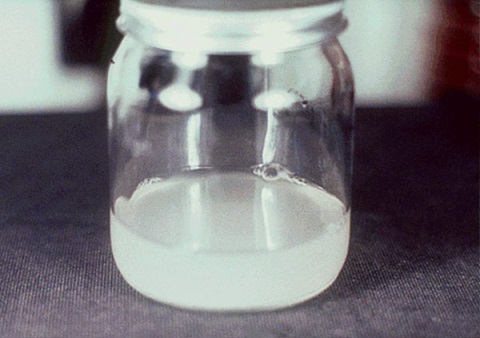 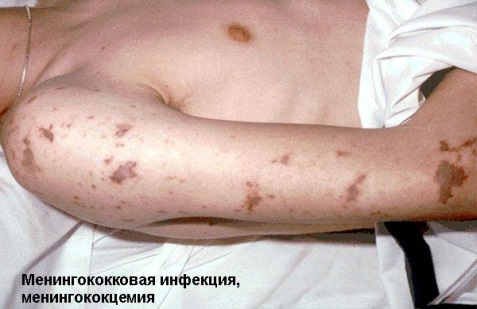 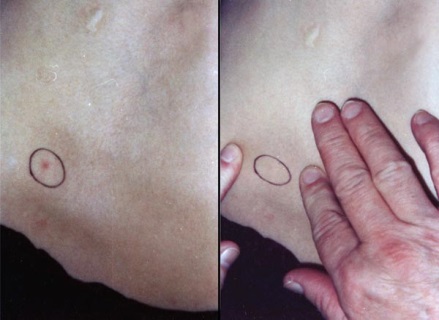 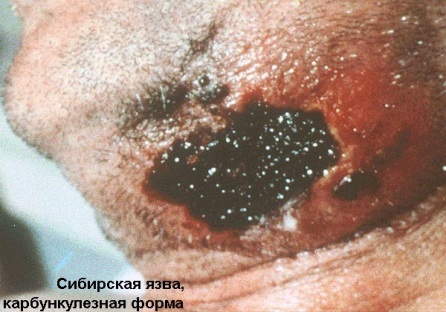 УЧЕБНО-МЕТОДИЧЕСКОЕ И ИНФОРМАЦИОННОЕ ОБЕСПЕЧЕНИЕ ДИСЦИПЛИНЫПеречень основной литературы:Инфекционные болезни и эпидемиология: учеб. для студ. леч. фак. мед.  вузов. В.И. Покровский. М.,  ГЭОТАР, 2009;Инфекционные болезни: учеб. для студ. учр. высш. проф. обр., обуч. по спец. 060101.65 «Лечебное дело ». Н. Д. Ющук, Ю.Я Венгеров. М.,  ГЭОТАР, 2011;Перечень дополнительной литературы:Лекции по инфекционным болезням. Н.Д. Ющук, Ю.Я. Венгеров. М.- 2007.Инфекционные болезни «Справочник практического врача» - Ю.Я. Венгеров, Т.Э. Мигманов, М.В. Нигибина. «Энциклопедия» - 2007.7.3. Перечень методических рекомендаций для аудиторной и СРС:Атлас инфекционных болезней под редакцией проф. В.И. Лучшева с соавт,     М.: ГЭОТАР, 2009.Инфекционные болезни – цветной атлас. – Р. Эмонд; Х. Роуланд; Ф. Уэлсби. Перевод с английского И.А. Ивановой, под редакцией канд. мед. наук Д.Д. Проценко и Д.В. Самойлова. Практика. М. – 1998.Перечень методических рекомендаций для преподавателей:Врач-педагог в изменяющемся мире: традиции и новации – 2-е изд, испр. и доп./под редакцией академика РАМН, проф. Н.Д. Ющука. – М: ГОУ ВУНМЦ, 2005 – 336с. 8. МАТЕРИАЛЬНО-ТЕХНИЧЕСКОЕ ОБЕСПЕЧЕНИЕ ДИСЦИПЛИНЫ8.1. Перечень помещений, необходимых для проведения аудиторных занятий по дисциплинеАудитория для практических занятий; Лекционные аудитории;Палаты и боксы в отделениях инфекционного стационара;8.2. Перечень оборудования, необходимого для проведения аудиторных занятий по дисциплине1. Мультимедийный комплекс (ноутбук, проектор, экран);2. Доски;3. Слайдоскоп; 4. Наборы слайдов;5.  Компьютер; 6. Видео и DVD проигрыватели;7. Телевизор;8. Видеофильмы;9. Оверхед;10. Микроскоп биологический;11. Наборы слайдов;12. Муляжи;13. Ректоскоп;14. Таблицы по различным разделам дисциплины;9. ОБРАЗОВАТЕЛЬНЫЕ ТЕХНОЛОГИИ В ИНТЕРАКТИВНОЙ ФОРМЕ, ИСПОЛЬЗУЕМЫЕ В ПРОЦЕССЕ ПРЕПОДАВАНИЯ ДИСЦИПЛИНЫ   9.1 Примеры образовательных технологий в интерактивной форме1. Деловые игры;2. Дискуссии.     9.2. Электронные образовательные ресурсы, используемые в процессе преподавания дисциплиныЭлектронная информационно-образовательная система «Консультант врача. Инфекционные болезни».www. medlit. ru; MedEхplorer, MedHunt, PubMed.1. Цели и задачи освоения дисциплины1.1. Цель освоения дисциплины1.2. Задачи изучения дисциплины2. Место учебной дисциплины в структуре ООП ВПО3. Компетенции обучающегося, формируемые в результате освоения учебной дисциплины4. Разделы дисциплины и компетенции, которые формируются при их      изучении5. Распределение трудоемкости дисциплины    5.1. Распределение трудоемкости дисциплины и видов учебной работы по семестрам    5.2. Разделы дисциплины, виды учебной работы и формы текущего контроля    5.3. Распределение лекций по семестрам    5.4. Распределение тем клинических практических по семестрам     5.5. Распределение самостоятельной работы студента (СРС) по видам и семестрам6. Оценочные средства для  контроля успеваемости и результатов освоения дисциплины6.1. Формы текущего контроля знаний и промежуточной аттестации, виды оценочных средств6.2. Примеры оценочных средств7. Учебно-методическое и информационное обеспечение дисциплины7.1. Перечень основной литературы7.2. Перечень дополнительной литературы7.3. Перечень методических рекомендаций для аудиторной и самостоятельной работы студентов7.4. Перечень методических рекомендаций для преподавателей8. Материально-техническое обеспечение дисциплины    8.1. Перечень помещений, необходимых для проведения аудиторных занятий по дисциплине    8.2. Перечень оборудования, необходимого для проведения  аудиторных занятий по дисциплине9. Образовательные технологии в интерактивной форме, используемые в процессе преподавания дисциплины     9.1 Примеры образовательных технологий в интерактивной форме     9.2. Электронные образовательные ресурсы, используемые в процессе преподавания дисциплиныКоды формируемых компетенцийКомпетенцииОК-№Общекультурные компетенцииОК-1Способностью и готовностью анализировать социально-значимые проблемы и процессы, использовать на практике методы гуманитарных, естественнонаучных, медико-биологических и клинических наук в различных видах профессиональной и социальной деятельностиОК-5Способностью и готовностью к логическому и аргументированному анализу, к публичной речи, ведению дискуссии и полемики, к редактированию текстов профессионального содержания, к осуществлению воспитательной и педагогической деятельности, к сотрудничеству и разрешению конфликтов, к толерантностиОК-8Способностью и готовностью осуществлять свою деятельность с учетом принятых в обществе моральных и правовых норм, соблюдать правила врачебной этики, законы и нормативные правовые акты по работе с конфиденциальной информацией, сохранять врачебную тайнуПК -№Профессиональные компетенцииПК-1Способностью и готовностью реализовать этические и деонтологические аспекты врачебной деятельности в общении с коллегами, средним и младшим медицинским персоналом, взрослым населением и подростками, их родителями и родственникамиПК-3Способностью и готовностью к формированию системного подхода к анализу медицинской информации, опираясь на всеобъемлющие принципы доказательной медицины, основанной на поиске решений с использованием теоретических знаний и практических умений в целях совершенствования профессиональной деятельностиПК-4Способностью и готовностью анализировать результаты собственной деятельности для предотвращения врачебных ошибок, осознавая при этом дисциплинарную, административную, гражданско-правовую, уголовную ответственностьПК-5Способностью и готовностью проводить и интерпретировать опрос, физикальный осмотр, клиническое обследование, результаты современных лабораторно-инструментальных исследований, морфологического анализа биопсийного, операционного и секционного материала, написать медицинскую карту амбулаторного и стационарного больногоПК-6Способностью и готовностью проводить патофизиологический анализ клинических синдромов, обосновывать патогенетически оправданные методы (принципы) диагностики, лечения, реабилитации и профилактики среди взрослого населения и подростков с учетом их возрастно-половых группПК-12Способностью и готовностью проводить с прикрепленным населением профилактические мероприятия по предупреждению возникновения наиболее часто встречающихся заболеваний, осуществлять общеоздоровительные мероприятия по формированию здорового образа жизни с учетом возрастно-половых групп и состояния здоровья, давать рекомендации по здоровому питанию, по двигательным режимам и занятиям физической культурой, оценить эффективность диспансерного наблюдения за здоровыми и хроническими больными.ПК-15Способностью и готовностью к постановке диагноза на основании результатов бактериологических, биохимических исследований биологических жидкостей и с учетом законов течения патологии по органам, системам и организма в целом.ПК-16Способностью и готовностью анализировать закономерности функционирования отдельных органов и систем, использовать знания анатомо-физиологических основ, основные методики клинико-иммунологического обследования и оценки функционального состояния организма взрослого человека и подростка для своевременной диагностики заболеваний и патологических процессовПК-17Способностью и готовностью выявлять у пациентов основные патологические симптомы и синдромы заболеваний, используя знания основ медико-биологических и клинических дисциплин с учетом законов течения патологии по органам, системам и организма в целом, анализировать закономерности функционирования различных органов и систем при различных заболеваниях и патологических процессах, использовать алгоритм постановки диагноза (основного, сопутствующего, осложнений) с учетом Международной статистической классификацией болезней и проблем, связанных со здоровьем (МКБ), выполнять основные диагностические мероприятия по выявлению неотложных и угрожающих жизни состоянийПК-19Способностью и готовностью выполнять основные лечебные мероприятия при наиболее часто встречающихся заболеваниях и состояниях у взрослого населения и подростков, способных вызвать тяжелые осложнения и (или) летальный исход: заболевания нервной, эндокринной, иммунной, сердечно-сосудистой, дыхательной, пищеварительной, мочеполовой систем и крови. Своевременно выявлять опасные для жизни нарушения (острая кровопотеря, нарушение дыхания, остановка сердца, кома, шок), использовать методики их немедленного устранения, осуществлять противошоковые мероприятияПК-20Способностью и готовностью назначать больным адекватное (терапевтическое и хирургическое) лечение в соответствии с выставленным диагнозом, осуществлять алгоритм выбора медикаментозной и немедикаментозной терапии больным с инфекционными и неинфекционными заболеваниями, к ведению физиологической беременности, приему родовПК-21Способностью и готовностью осуществлять взрослому населению и подросткам первую врачебную помощь в случае возникновения неотложных и угрожающих жизни состояний, в экстремальных условиях эпидемий, в очагах массового поражения, проводить госпитализацию больных в плановом и экстренном порядке, проводить лечебно-эвакуационные мероприятия в условиях чрезвычайной ситуацииПК-22Способностью и готовностью назначать и использовать медикаментозные средства, проводить мероприятия по соблюдению правил их храненияПК-23Способностью и готовностью применять различные реабилитационные мероприятия (медицинские, социальные и профессиональные) среди взрослого населения и подростков при наиболее распространенных патологических состояниях и повреждениях организма, определять показания к переводу пациентов в спец. группы по занятиям физической культурой после перенесенных заболеванийПК-27Способностью и готовностью использовать нормативную документацию, принятую в здравоохранении (законы Российской Федерации, технические регламенты, международные и национальные стандарты, приказы, рекомендации, терминологию, международные системы единиц (СИ), действующие международные классификации), а также документацию для оценки качества и эффективности работы медицинских организацийПК-31Способностью и готовностью изучать научно-медицинскую информацию, отечественный и зарубежный опыт по тематике исследования№Код компетенцииНаименование раздела дисциплиныСодержание раздела1ОК-1ОК-5ОК-8ПК-1ПК-3ПК-5ПК-9ПК-17Введение в инфектологию Организация работы инфекционного стационара (отделения, бокса). Особенности курации пациента с инфекционной патологией. Важнейшие симптомы и синдромы, характеризующие инфекционный процесс. Неотложные состояния в клинике инфекционных болезней (инфекционно-токсический шок, тромбогеморрагический синдром, отёк-набухание головного мозга, гиповолемический шок, синдром обезвоживания, острая почечная недостаточность, синдром острой печёночной энцефалопатии, синдром дыхательной недостаточности). Современные методы лабораторной и инструментальной диагностики (иммунологические методы, полимеразная цепная реакция, другие) и принципы лечения инфекционных болезней (антибактериальная, противовирусная, патогенетическая терапия инфекционных болезней).2ПК-5ПК-6ПК-11ПК-17ПК-20Кишечные инфекцииТифо-паратифозные болезни (брюшной тиф, паратифы А и В): патогенез и патоморфология брюшного тифа, клиника, особенности современного течения, диагностика, осложнения, принципы ухода и лечение, диспансерное наблюдение.Пищевые токсикоинфекции: этиология, патогенез, клиника, принципы регидратационной терапии.Холера: этиопатогенез, эпидемиология, клиника, дифференциальная диагностика, лечение.Сальмонеллез: этиопатогенез, эпидемиология, клиника, дифференциальная диагностика, лечение.Шигеллез. Амебиаз: этиопатогенез, эпидемиология, клиника, дифференциальная диагностика, лечение.Кампилобактериозы, эшерихиозы, иерсиниозы: этиопатогенез, эпидемиология, клиника, дифференциальная диагностика, лечение.Ботулизм: этиопатогенез, эпидемиология, клиника, дифференциальная диагностика, лечение.Вирусные гастроэнтериты: этиопатогенез, эпидемиология, клиника, дифференциальная диагностика, лечение.Бруцеллез: этиопатогенез, эпидемиология, клиника, дифференциальная диагностика, лечение.Листериоз: этиопатогенез, эпидемиология, клиника, дифференциальная диагностика, лечение.Токсоплазмоз: этиопатогенез, эпидемиология, клиника, дифференциальная диагностика, лечение.Лептоспироз: этиопатогенез, эпидемиология, клиника, дифференциальная диагностика, лечение.Энтеровирусные инфекции: этиопатогенез, эпидемиология, клиника, дифференциальная диагностика, лечение.3ПК-5ПК-6ПК-11ПК-17ПК-20Инфекции дыхательных путейГрипп и другие ОРВИ: этиология, клинические проявления, особенности течения гриппа, вызванного разными штаммами, принципы лечения и профилактики.Герпесвирусные инфекции: нозологические формы, механизмы персистирования и реактивации, противовирусные препараты.Натуральная оспа: этиопатогенез, эпидемиология, клиника, дифференциальная диагностика, лечение.Инфекции детского возраста у взрослых: этиопатогенез, эпидемиология, клиника, дифференциальная диагностика, лечение.Менингококковая инфекция: этиопатогенез, эпидемиология, клиника, дифференциальная диагностика, лечение.Дифтерия: этиопатогенез, эпидемиология, клиника, дифференциальная диагностика, лечение.4ПК-5ПК-6ПК-11ПК-17ПК-20Вирусные гепатитыГепатиты А,В,С,Д,Е: этиология, клиника, диагноз, лечение.Диспансерное наблюдение, лечение и реабилитация.5ПК-5ПК-6ПК-11ПК-17ПК-20ВИЧ-инфекцияЭтиология, патогенез, стадии болезни, клинические проявления вторичных заболеваний, СПИД-индикаторные болезни, диагноз, показания для назначения антиретровирусной терапии. Терапия вторичных заболеваний. Диспансерное наблюдение.6ПК-5ПК-6ПК-11ПК-17ПК-20Трансмиссивные болезниМалярия: этиопатогенез, эпидемиология, клиника, дифференциальная диагностика, лечение.ГЛПС. ККГЛ: этиопатогенез, эпидемиология, клиника, дифференциальная диагностика, лечение.Чума.Туляремия: ГЛПС. ККГЛ: этиопатогенез, эпидемиология, клиника, дифференциальная диагностика, лечение.Риккесиозы: ГЛПС. ККГЛ: этиопатогенез, эпидемиология, клиника, дифференциальная диагностика, лечение.Лейшманиозы: ГЛПС. ККГЛ: этиопатогенез, эпидемиология, клиника, дифференциальная диагностика, лечение.7ПК-5ПК-6ПК-11ПК-17ПК-20ГельминтозыКлассификация, симптомы и синдромы, диагноз, антигельминтные препараты, профилактика.8ПК-5ПК-6ПК-11ПК-17ПК-20Инфекции наружных покрововРожа. Сибирская язва. Стобняк. Бешенство: этиопатогенез, эпидемиология, клиника, дифференциальная диагностика, лечение, профилактика.9ПК-5ПК-6ПК-17ПК-20ПК-31Дифференциальная диагностика симптомов и синдромов при инфекционных болезняхДифференциальная диагностика инфекций, протекающих с синдромом лимфаденопатии и поражением глотки; с синдромом зкзантемы и энантемы; с менингеальным синдромом; с катарально-респираторным синдромом; с диарейным синдромом; лихорадкой неясного генеза; с синдромом желтухи.Неотложные состояния в клинике инфекционных болезней.Вид учебной работыВсего часов/ЗЕТрудоемкость по семестрам (АЧ)Трудоемкость по семестрам (АЧ)Вид учебной работыВсего часов/ЗЕ9 семестр10 семестрАудиторные занятия (всего), в том числе:72Лекции (Л)243232Клинические практические занятия (КПЗ),486464Самостоятельная работа студента (СРС),в том числе:364848История болезни (написание и защита)Решение ситуационных задачРешение тестовых заданийИнтерпретация лабораторных анализовРеферативное сообщение/компьютерная презентацияЭкзамен36ЭкзаменОбщая трудоемкость (час.)144\4№Наименование раздела модуляЛекцииКлинические практические занятияСамостоятельная работа студентаВсего часовОценочные средства1Введение в инфектологию46614КВ, ССЗ2Кишечные инфекции12302658КВ, ССЗ, ТЗП3Инфекции дыхательных путей8201240КВ, ССЗ, ТЗП4Вирусные гепатиты68822КВ, ССЗ5ВИЧ-инфекция210822КВ, ССЗ6Трансмиссивные болезни12141236КВ, ССЗ, ТЗП7Гельминтозы24610КВ, ССЗ8Инфекции наружных покровов68620КВ, ССЗ9Дифференциальная диагностика симптомов и синдромом при инфекционных болезнях12281858КВ, ССЗ10Экзамен36КВ, ССЗ, ТЗПВсегоВсего244836144№Наименование тем лекцийОбъем в АЧ№Наименование тем лекций9 семестр1Современное состояние проблемы инфекционных болезней. Методы диагностики и принципы терапии инфекционных болезней.22Брюшной тиф и паратифы А и В23Шигеллез.  Холера24ПТИ. Сальмонеллез25Бруцеллез26Менингококковая инфекция27Малярия. Лямблиоз28ВИЧ-инфекция29Герпесвирусные инфекции (ВПГ, ЦМВИ)210Гельминтозы211ККГЛ, ГЛПС.212Неотложные состояния в клинике инфекционных болезней2Итого - 24 АЧ            24№Наименование тем клинических практических занятийОбъем в АЧ№Наименование тем клинических практических занятий9 семестр1Работа инфекционных стационаров. Курация больных.22ПТИ. Сальмонеллез. 23Холера. Энтеровирусная инфекция24Тифы (брюшной тиф, паратифы А и В)25Ботулизм и другие клостридиозы26Риккесиозы (сыпной тиф)2   7Чума. Туляремия28Желтая лихорадка. Натуральная оспа29Сибирская язва. Бешенство210Вирусные гастроэнтериты211Грипп и другие ОРВИ212Вирусные гепатиты А-Е413ВИЧ-инфекция и оппортунистические заболевания414Эпштейн-Барр-вирусная инфекция. Дифтерия215Дифференциальная диагностика инфекций, протекающих с поражением  ротоглотки и лимфаденопатией416Дифференциальная диагностика инфекций, протекающих с синдромом экзантемы и энантемы417Дифференциальная диагностика инфекций, протекающих с катарально-респираторным синдромом418Дифференциальная диагностика инфекций, протекающих с менингеальным синдромом4ИТОГО               48№                                         Наименование вида СРС      Объем в АЧ№                                         Наименование вида СРС9 семестр1Написание истории болезни пациента42Работа с учебной, научно-практической литературой103Подготовка рефератов, докладов, презентаций44Подготовка к практическим занятиям145Работа с электронными образовательными ресурсами4                                          ИТОГО 36№Виды контроляНаименование раздела дисциплиныОценочные средстваОценочные средстваОценочные средства№Виды контроляНаименование раздела дисциплиныФормыКол-во вопросов/тестов в вариантеКол-во вариантов1ТекущийВведение в инфектологиюКВ, ССЗ105112ТекущийКишечные инфекцииКВ, ССЗ, ТЗП105101153ТекущийИнфекции дыхательных путейКВ,ССЗ,ТЗП105101154ТекущийВирусные гепатитыКВ,ССЗ105115ТекущийВИЧ-инфекцияКВ,ССЗ105116ТекущийТрансмиссивные болезниКВ,ССЗ, ТЗП105101157ТекущийГельминтозыКВ,ССЗ105118ТекущийИнфекции наружных покрововКВ, ССЗ105119ТекущийДифференциальная диагностика симптомов и синдромов при инфекционных болезняхКВ,ССЗ, ТЗП1051011510ЭкзаменКВ, ССЗ10511